Załącznik 2a do regulaminu konkursu fotograficznego „Zaczytana gmina Zaklików – z książką Mi do twarzy”OŚWIADCZENIEO WYRAŻENIU ZGODY NA WYKORZYSTANIE WIZERUNKU DZIECKAw konkursie fotograficznym „Zaczytana gmina Zaklików – z książką Mi do twarzy”Ja, niżej podpisany /a………………………………………………………………………………………………………………………………………………..(Imię i nazwisko rodzica lub opiekuna prawnego osoby fotografowanej)Wyrażam zgodę na wykorzystanie wizerunku mojego dziecka………………………………………………………………………………………………………………………………………………..(tu wpisać imię i nazwisko osoby fotografowanej)na potrzeby konkursu fotograficznego „Zaczytana gmina Zaklików – z książką Mi do twarzy”: w materiałach publikowanych przez Gminny Ośrodek Kultury w Zaklikowie, Urząd Miejski                         w Zaklikowie, na stronie internetowej www.zaklikow.naszgok.pl, www.zaklikow.pl, na Facebooku Gminnej Biblioteki Publicznej w Zaklikowie oraz w innych mediach, a także wystawie w Gminnym Ośrodku Kultury w Zaklikowie.………………………………………………………………                  ……………………………………….……………………..    (Miejscowość i data)                                                               (czytelny podpis osoby wyrażającej zgodę)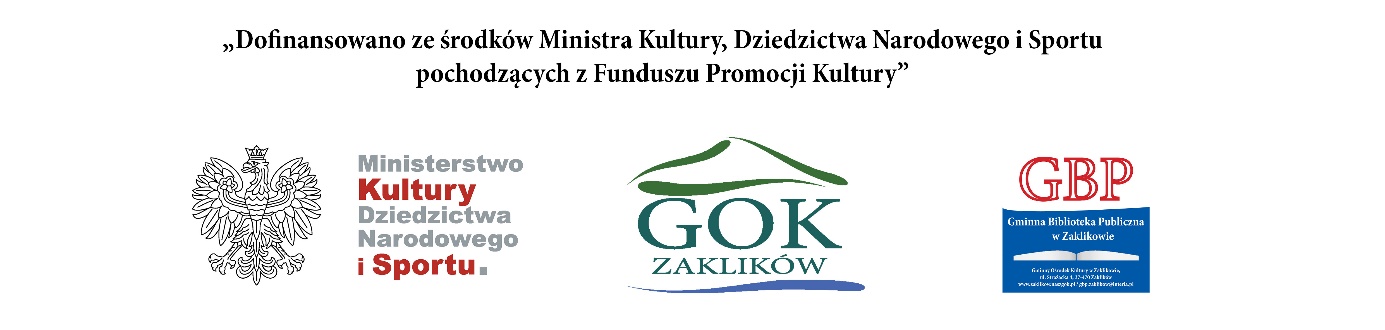 